R.E. Key Vocabulary - Reception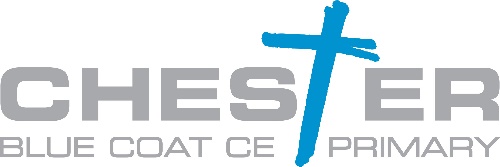 Good NewsGodChristian CommunityIncarnationKingdom of GodForgivenessSalvationResurrectionDiscipleshipHoly SpiritCreationgood  newsGood SamaritanGodlost sheeplost coinGoliathDavidChurchvicarcrossBiblekingJesusJosephMarynativity playkingkingdomsorryapologiseforgivenessGodtombcrossresurrectiontombnew lifechangeJesusfollowerdiscipleSea of GalileeHoly SpiritgiftwindfireflamefeelingsbirthdayPentecostchurchdisciplesJesusnaturalman madecreationGodgood worldcaring